PEDIDO DE INFORMAÇÕES nº 74/2018CONSIDERANDO o Ofício de n° 712, datado de 29/03/2018, enviado à Secretaria de Meio Ambiente, relatando a situação em que se encontrava o Córrego do Turi após a queda de um muro na região da Avenida Nove de Julho, próximo à Escola Estadual Prof. Francisco Feliciano Ferreira da Silva (Verdinho);CONSIDERANDO que este Vereador esteve no local e pôde comprovar que a contenção do muro de arrimo do córrego cedeu, ocasionando a queda de entulhos no curso d’água, bloqueando o fluxo normal da água e causando forte mau cheiro e sérios riscos de alagamentos nas imediações; eCONSIDERANDO que alguns munícipes, cujas residências fazem fundos a este córrego, reclamam que até a presente data os entulhos, ilustrados nas fotos anexas, ainda não foram removidos,REQUEIRO à Excelentíssima   desta ,  e    , cumpridas as  , seja encaminhado ao   Municipal de Jacareí o   de :A Secretaria de Meio Ambiente recebeu o Ofício nº 712, supracitado, solicitando providências para a solução do problema?Qual a data prevista para a limpeza do local?Ao  de , subscrevo. das , 2 de maio de 2018.VALMIR DO PARQUE MEIA LUAVereador - Líder do PSDCVice-Presidente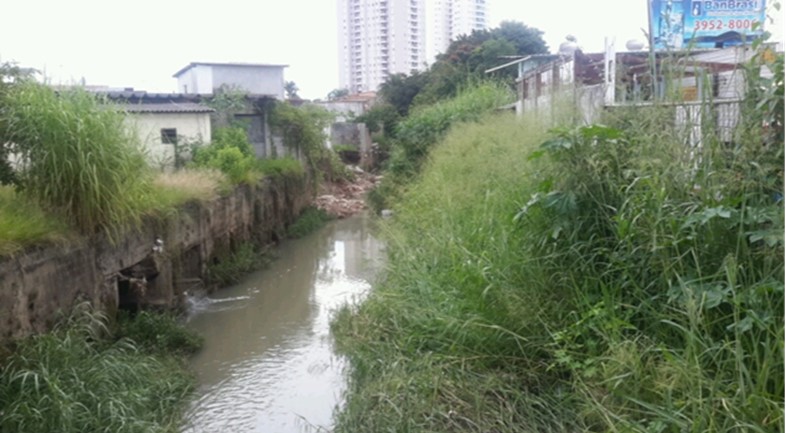 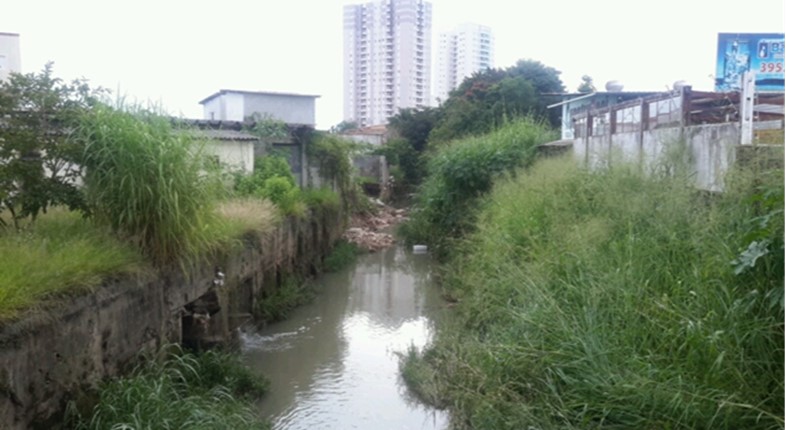 :Requer informações acerca da remoção de entulhos acumulados no Córrego do Turi, na região da Avenida Nove de Julho, no Centro.